FEDERATION DEPARTEMENTALE DES CHASSEURS D’ILLE ET VILAINESiège social : Beauregard – 35630 Saint-Symphorien Tél : 02.99.45.50.20 – Fax : 02.99.45.54.26 - Email : fdc35@fdc35.com - Site FDC : www.fdc35.comACCA Nos réf. : AD – YD/VT 			Saint Symphorien, le 06/04/2021	Monsieur le Président, 	L’ASSEMBLEE GENERALE ORDINAIRE de votre association devra être convoquée dès que la situation sanitaire le permettra, AU PLUS TARD AVANT FIN JUIN.  	Vous trouverez ci-joint votre dossier d’assemblée générale :DEUX CONVOCATIONS : Compléter, signer.	1 - L’une doit être affichée à la mairie 10 jours au moins avant l’assemblée,	2 - L’autre doit être adressée par courrier à la Fédération des chasseurs OU déclarée en ligne par le biais de notre site www.fdc35.com - onglet ACCA, ACC, Chasse privée.UN RELEVE DE CONCLUSIONS : Compléter, signer (Président, Secrétaire), renvoyer à la Fédération.DEUX ANNEXES annuelles 2021/2022 : Compléter, renvoyer à la Fédération.1 - Annexe relative aux modalités de délivrance des cartes d’adhérents, d’invités et temporaires, 2 - Annexe relative aux modalités d’exercice de la chasse individuelle, en battue et à l’affût, et aux sanctions disciplinaires.	Pour toute autre modification à déclarer : 	Nous contacter ou télécharger les imprimés sur notre site www.fdc35.com - onglet ACCA, ACC, Chasse privée. 	En cas de difficultés, prendre contact avec la Fédération des Chasseurs qui assure, conformément à l’article L.421-5 du Code de l’environnement, la coordination des actions des associations communales ou intercommunales de chasse agréées (prendre RDV avec Valérie TREMEL Tél : 02.99.45.57.92 ou Yves DESMIDT Tél : 02.99.45.50.20).	Comptant sur votre collaboration,	Nous vous prions d’agréer, Monsieur le Président, l’expression de notre considération très distinguée.			Le Président,			André DOUARD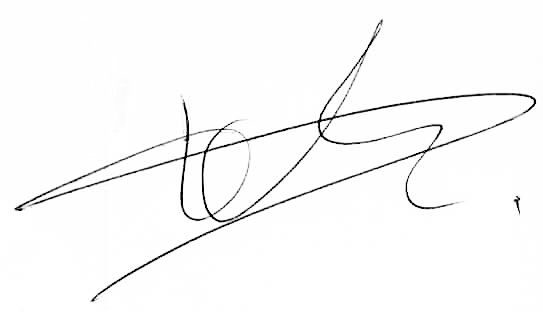 